Evaluation: Stencilled Self-Portrait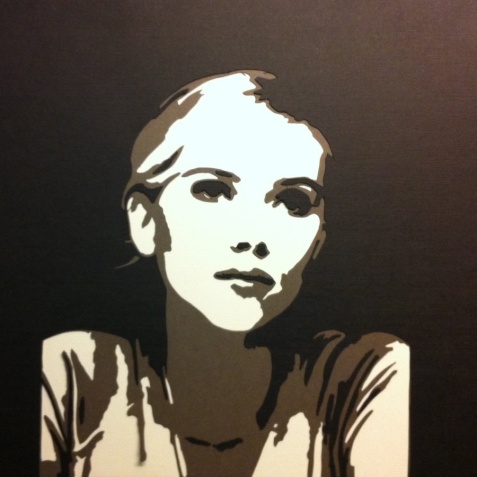 How is stencilling different from the other mediums that you have used?__________________________________________________________________________________________________________________________________________________________________________________________________________________________________________________________________________________________________________________________________________________________________________________________________________________________________________What did you learn about stencilling?  Do you see future applications for this medium?  Do you like the results of this medium?  Please explain your answer. ________________________________________________________________________________________________________________________________________________________________________________________________________________________________________________________________________________________________________________________________________________________________________________________________________________________________________________________________________________________________________________________________________________________________________________________________________________________________________________________________________________________________________________________________________________________________________________________________________Points of Evaluation:Self-Portrait and Name (Proportion, anatomically correct, recognizable portrait/signature)_____________________________________________________________________________________________________________________________________________________________________________________________________________________________________________________________________________________________________________________________________________________________________________________ Level _________Composition (Positive/Negative space, cutting, to create a balanced composition)_____________________________________________________________________________________________________________________________________________________________________________________________________________________________________________________________________________________________________________________________________________________________________________________ Level _________Application of Medium (Even application of paint, stippled, blending of colours)_____________________________________________________________________________________________________________________________________________________________________________________________________________________________________________________________________________________________________________________________________________________________________________________ Level _________Time on Task(personal focus on the assignment and effective use of time.)_____________________________________________________________________________________________________________________________________________________________________________________________________________________________________________________________________________________________________________________________________________________________________________________ Level _________Attention to Detail (working to your best ability in creating the best image possible.)_____________________________________________________________________________________________________________________________________________________________________________________________________________________________________________________________________________________________________________________________________________________________________________________ Level _________